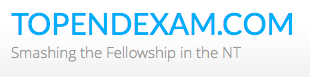 Clinical Scenario StemA 42 year old man (Mr Jones) presents to your minors department having been referred by his GP. He has had aches from his right shoulder for a number of weeks, but the pain become acutely worse yesterday after swimming.InstructionsCandidatePlease EXAMINE this man’s right shoulder.You will be asked the following questions at the 6 minute markWhat is your diagnosis?What is your management plan?Patient - ActorYou have supraspinatus tendonitis/?tear. Pain on palpation of greater tuberosity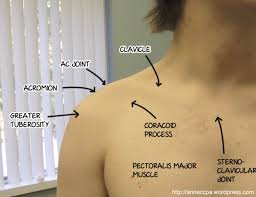 You have a painful arc 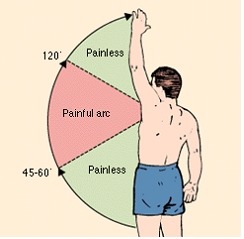 and positive supraspinatus test/Jobs Test (see pic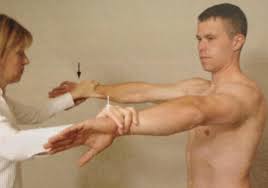 ExaminerYou are to watch the examination without interruption. At the 6 min mark you should ask the candidate to explain their diagnosis, investigation and managementAssessment CriteriaDetailed Assessment CriteriaCommunicationIntroducesMedical ExpertiseOSCE: Shoulder ExamTime: Single Station, 3m reading, 7m stationAuthor:Rebecca DayMedical ExpertiseCommunicationDOMAINPerforms poorly, nowhere near the level of a new FACEMPerformssignificantly below the level of a new FACEMPerforms below the level of a new FACEMBorderline at the level of a new FACEMPerforms at the level of a new FACEMPerforms very well, above the level expected of a new FACEMPerforms exceptionally and far exceeds the level of a new FACEMCommunicationMedical ExpertiseProfessionalismPrioritisationOBSERVATIONPOSITIVESIntroduces self to patient and confirms patients detailsConfirms side of injuryAsks if patient is in painBriefly describes what they intend to do during examination – look/feel/moveHas both shoulders exposed for examination.Patient seatedInspects for swelling / erythema/scars/muscle wasting inspecting side, front and backPalpates : SC joint / clavicle / AC joint / subacromial space / bicipital groove / lesser tuberosity / greater tuberosity / scapula for tenderness / crepitus / swellings and their naturePainful over greater tuberosityAssess movements active and passive: flexion / extension / abduction noting scapulothoracic component / adduction / rotation with elbow flexed to 90 degreesPain on initiation of abductionAssess rotation IR in extension (placing arm to level T7 normal) and ER in abduction (placing hand on back of head and down to opposite scapula)Tests muscle strength (MRC grading):FlexionExtensionAbduction – deltoid and supraspinatusAdductionER with elbow flexed – infraspinatus and teres minorIR with elbow flexed - subscapularisSupraspinatus test = Jobs test. Flex shoulder to 90 degrees adduct to 20 degrees and thumb down. +ve supraspinatus test/JobsSubscapularis test = lift up test. Place hand into small of back IR in shoulder extension. Resist movement and lift hand off.Evaluates painful arc / drop arm test for rotator cuff tearPainful arcSpeeds test – full arm supination, shoulder flexion and resist. Pain = labral / biceps tendon pathology.Crank test for labral tear – abduct and IR shoulder, axial pressure and move through ER/IR. Pain = labral tearApprehension test. Abduct and ER shoulder. Patients face gives clue to possible anterior instability.Diagnosis = SUPRASPINATUS LESIONAnalgaesia / XRAY for calcification / USS ?tear/ poss steroid injection / analgesia/physio and  follow up